ATTIVITÀ SVOLTE A.S. 2021/22Pisa, lì 10/06/2022 	                    Il docente Prof.ssa Martina Michelizza________________________________ Le studentesse e gli studenti______________________________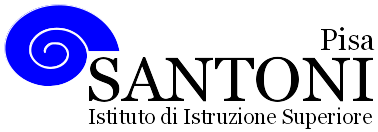 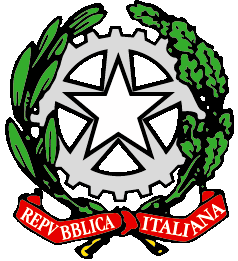 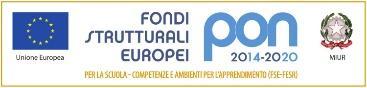 agraria agroalimentare agroindustria | chimica, materiali e biotecnologie | costruzioni, ambiente e territorio | sistema moda | servizi socio-sanitari | servizi per la sanità e l'assistenza sociale | corso operatore del benessere | agenzia formativa Regione Toscana  IS0059 – ISO9001agraria agroalimentare agroindustria | chimica, materiali e biotecnologie | costruzioni, ambiente e territorio | sistema moda | servizi socio-sanitari | servizi per la sanità e l'assistenza sociale | corso operatore del benessere | agenzia formativa Regione Toscana  IS0059 – ISO9001agraria agroalimentare agroindustria | chimica, materiali e biotecnologie | costruzioni, ambiente e territorio | sistema moda | servizi socio-sanitari | servizi per la sanità e l'assistenza sociale | corso operatore del benessere | agenzia formativa Regione Toscana  IS0059 – ISO9001agraria agroalimentare agroindustria | chimica, materiali e biotecnologie | costruzioni, ambiente e territorio | sistema moda | servizi socio-sanitari | servizi per la sanità e l'assistenza sociale | corso operatore del benessere | agenzia formativa Regione Toscana  IS0059 – ISO9001agraria agroalimentare agroindustria | chimica, materiali e biotecnologie | costruzioni, ambiente e territorio | sistema moda | servizi socio-sanitari | servizi per la sanità e l'assistenza sociale | corso operatore del benessere | agenzia formativa Regione Toscana  IS0059 – ISO9001www.e-santoni.edu.ite-mail: piis003007@istruzione.ite-mail: piis003007@istruzione.itPEC: piis003007@pec.istruzione.itPEC: piis003007@pec.istruzione.itNome e cognome del docente:    Prof.ssa Martina MichelizzaNome e cognome del docente:    Prof.ssa Martina MichelizzaNome e cognome del docente:    Prof.ssa Martina MichelizzaDisciplina insegnata:    Lingua e letteratura italianaDisciplina insegnata:    Lingua e letteratura italianaDisciplina insegnata:    Lingua e letteratura italianaLibro/i di testo in uso:Tortora, M. – Annaloro, E. – Baldi, V. – Carmina, C., Tutte le trame del mondo. Poesia e teatro, Palumbo, 2018.Balboni, P. – Voltolina, M., Due passi nella grammatica, Loescher, Torino, 2016.Libro/i di testo in uso:Tortora, M. – Annaloro, E. – Baldi, V. – Carmina, C., Tutte le trame del mondo. Poesia e teatro, Palumbo, 2018.Balboni, P. – Voltolina, M., Due passi nella grammatica, Loescher, Torino, 2016.Libro/i di testo in uso:Tortora, M. – Annaloro, E. – Baldi, V. – Carmina, C., Tutte le trame del mondo. Poesia e teatro, Palumbo, 2018.Balboni, P. – Voltolina, M., Due passi nella grammatica, Loescher, Torino, 2016.Classe e Sezione2HIndirizzo di studioServizi per la Sanità e l'Assistenza Sociale (SSAS)N. studenti   21Obiettivi minimi individuati dal Dipartimento per la disciplina di Italiano nelle classi seconde:Leggere e comprendere testi di varia natura (narrativi, descrittivi, argomentativi e poetici)riuscire ad esporre i contenuti con sufficiente chiarezza. Saper produrre semplici testi narrativi e informativi nel rispetto della loro struttura e del loro scopo.Fare un uso della lingua sufficientemente corretto nel rispetto delle norme ortografiche, morfologiche, lessicali e sintattiche.            Competenze chiave di cittadinanza europee:comunicazione nella madrelingua e di base nelle lingue straniere;competenza matematica e competenze di base in scienza e tecnologia;imparare a imparare: acquisire un metodo di studiocompetenze sociali e civiche: collaborare e parteciparespirito di iniziativa e imprenditorialità Competenze e Obiettivi relazionali e comportamentali Obiettivo: potenziare la personalità attraverso un approfondimento della conoscenza di sé e delle proprie capacità.      Competenze da acquisire:analizzare in chiave critica il proprio comportamento e gli stati d’animo che lo determinano;attuare comportamenti responsabili nei confronti di sé e della propria formazione attraverso: l’ordine nella persona e nel proprio lavoro; una equilibrata stima di sé; una applicazione motivata; il desiderio di partecipare e rendersi utile.Obiettivo: sviluppare le capacità relazionali.Competenze da acquisire:attuare confronti tra la propria realtà e quella altrui;rispettare le norme basilari di comportamento;comunicare e cooperare nel rispetto delle specificità di ciascuno;.Obiettivo: spirito di iniziativa e imprenditorialitàCompetenze da acquisire:collaborare attivamente alla costruzione della lezione partecipando in modo attivo;utilizzare le conoscenze e le tecniche acquisite per la risoluzione di problemi in contesti noti.Competenze e Obiettivi cognitiviObiettivo: acquisire un metodo di studio e di lavoro individuale:Competenze da acquisire:rispettare i tempi, le modalità di lavoro, le richieste dell’insegnante relative all’impegno personale sia a scuola sia a casa;dimostrare progressivamente una sempre più autonomia nella scelta e nell’organizzazione del proprio studio attraverso la consapevolezza dei propri processi di apprendimento;riconoscere i contenuti, la terminologia specifica, e orientarsi tra i procedimenti e gli strumenti delle varie discipline;acquisire competenze di base di analisi, sintesi e di elaborazione personale;Strategie metodologiche comuni• perseguire gli obiettivi condivisi nel consiglio di classe;• coerenza nello sviluppo della programmazione in classe con le finalità e gli obiettivi generali del PTOF e con quelli specifici disciplinari;• promozione della cultura della collaborazione e della condivisione;• organizzazione di lezioni che utilizzino al meglio la molteplicità dei linguaggi comunicativi;• utilizzo della la classe, laddove necessario, come risorsa in apprendimenti e attività laboratoriali in piccoli gruppi, attività di coppia, attività di tutoring e aiuto tra pari, attività di cooperative learning;•  stimolazione dell’interesse degli studenti tramite la discussione e il confronto;• Applicazione, all’occorrenza, di spiegazioni individualizzate;• promozione dell’interdisciplinarietà attraverso la collaborazione delle singole discipline e in osservanza a quanto disposto dai progetti approvati dal collegio.traguardi di competenzaLeggere e comprendere testi di varia natura (narrativi, descrittivi, argomentativi e poetici)riuscire ad esporre i contenuti con sufficiente chiarezza. Saper produrre semplici testi narrativi e informativi nel rispetto della loro struttura e del loro scopo.Fare un uso della lingua sufficientemente corretto nel rispetto delle norme ortografiche, morfologiche, lessicali e sintattiche.      Obiettivi minimi individuati dal Dipartimento per la disciplina di Italiano nelle classi seconde:Leggere e comprendere testi di varia natura (narrativi, descrittivi, argomentativi e poetici)riuscire ad esporre i contenuti con sufficiente chiarezza. Saper produrre semplici testi narrativi e informativi nel rispetto della loro struttura e del loro scopo.Fare un uso della lingua sufficientemente corretto nel rispetto delle norme ortografiche, morfologiche, lessicali e sintattiche.            Competenze chiave di cittadinanza europee:comunicazione nella madrelingua e di base nelle lingue straniere;competenza matematica e competenze di base in scienza e tecnologia;imparare a imparare: acquisire un metodo di studiocompetenze sociali e civiche: collaborare e parteciparespirito di iniziativa e imprenditorialità Competenze e Obiettivi relazionali e comportamentali Obiettivo: potenziare la personalità attraverso un approfondimento della conoscenza di sé e delle proprie capacità.      Competenze da acquisire:analizzare in chiave critica il proprio comportamento e gli stati d’animo che lo determinano;attuare comportamenti responsabili nei confronti di sé e della propria formazione attraverso: l’ordine nella persona e nel proprio lavoro; una equilibrata stima di sé; una applicazione motivata; il desiderio di partecipare e rendersi utile.Obiettivo: sviluppare le capacità relazionali.Competenze da acquisire:attuare confronti tra la propria realtà e quella altrui;rispettare le norme basilari di comportamento;comunicare e cooperare nel rispetto delle specificità di ciascuno;.Obiettivo: spirito di iniziativa e imprenditorialitàCompetenze da acquisire:collaborare attivamente alla costruzione della lezione partecipando in modo attivo;utilizzare le conoscenze e le tecniche acquisite per la risoluzione di problemi in contesti noti.Competenze e Obiettivi cognitiviObiettivo: acquisire un metodo di studio e di lavoro individuale:Competenze da acquisire:rispettare i tempi, le modalità di lavoro, le richieste dell’insegnante relative all’impegno personale sia a scuola sia a casa;dimostrare progressivamente una sempre più autonomia nella scelta e nell’organizzazione del proprio studio attraverso la consapevolezza dei propri processi di apprendimento;riconoscere i contenuti, la terminologia specifica, e orientarsi tra i procedimenti e gli strumenti delle varie discipline;acquisire competenze di base di analisi, sintesi e di elaborazione personale;Strategie metodologiche comuni• perseguire gli obiettivi condivisi nel consiglio di classe;• coerenza nello sviluppo della programmazione in classe con le finalità e gli obiettivi generali del PTOF e con quelli specifici disciplinari;• promozione della cultura della collaborazione e della condivisione;• organizzazione di lezioni che utilizzino al meglio la molteplicità dei linguaggi comunicativi;• utilizzo della la classe, laddove necessario, come risorsa in apprendimenti e attività laboratoriali in piccoli gruppi, attività di coppia, attività di tutoring e aiuto tra pari, attività di cooperative learning;•  stimolazione dell’interesse degli studenti tramite la discussione e il confronto;• Applicazione, all’occorrenza, di spiegazioni individualizzate;• promozione dell’interdisciplinarietà attraverso la collaborazione delle singole discipline e in osservanza a quanto disposto dai progetti approvati dal collegio.traguardi di competenzaLeggere e comprendere testi di varia natura (narrativi, descrittivi, argomentativi e poetici)riuscire ad esporre i contenuti con sufficiente chiarezza. Saper produrre semplici testi narrativi e informativi nel rispetto della loro struttura e del loro scopo.Fare un uso della lingua sufficientemente corretto nel rispetto delle norme ortografiche, morfologiche, lessicali e sintattiche.      Obiettivi minimi individuati dal Dipartimento per la disciplina di Italiano nelle classi seconde:Leggere e comprendere testi di varia natura (narrativi, descrittivi, argomentativi e poetici)riuscire ad esporre i contenuti con sufficiente chiarezza. Saper produrre semplici testi narrativi e informativi nel rispetto della loro struttura e del loro scopo.Fare un uso della lingua sufficientemente corretto nel rispetto delle norme ortografiche, morfologiche, lessicali e sintattiche.            Competenze chiave di cittadinanza europee:comunicazione nella madrelingua e di base nelle lingue straniere;competenza matematica e competenze di base in scienza e tecnologia;imparare a imparare: acquisire un metodo di studiocompetenze sociali e civiche: collaborare e parteciparespirito di iniziativa e imprenditorialità Competenze e Obiettivi relazionali e comportamentali Obiettivo: potenziare la personalità attraverso un approfondimento della conoscenza di sé e delle proprie capacità.      Competenze da acquisire:analizzare in chiave critica il proprio comportamento e gli stati d’animo che lo determinano;attuare comportamenti responsabili nei confronti di sé e della propria formazione attraverso: l’ordine nella persona e nel proprio lavoro; una equilibrata stima di sé; una applicazione motivata; il desiderio di partecipare e rendersi utile.Obiettivo: sviluppare le capacità relazionali.Competenze da acquisire:attuare confronti tra la propria realtà e quella altrui;rispettare le norme basilari di comportamento;comunicare e cooperare nel rispetto delle specificità di ciascuno;.Obiettivo: spirito di iniziativa e imprenditorialitàCompetenze da acquisire:collaborare attivamente alla costruzione della lezione partecipando in modo attivo;utilizzare le conoscenze e le tecniche acquisite per la risoluzione di problemi in contesti noti.Competenze e Obiettivi cognitiviObiettivo: acquisire un metodo di studio e di lavoro individuale:Competenze da acquisire:rispettare i tempi, le modalità di lavoro, le richieste dell’insegnante relative all’impegno personale sia a scuola sia a casa;dimostrare progressivamente una sempre più autonomia nella scelta e nell’organizzazione del proprio studio attraverso la consapevolezza dei propri processi di apprendimento;riconoscere i contenuti, la terminologia specifica, e orientarsi tra i procedimenti e gli strumenti delle varie discipline;acquisire competenze di base di analisi, sintesi e di elaborazione personale;Strategie metodologiche comuni• perseguire gli obiettivi condivisi nel consiglio di classe;• coerenza nello sviluppo della programmazione in classe con le finalità e gli obiettivi generali del PTOF e con quelli specifici disciplinari;• promozione della cultura della collaborazione e della condivisione;• organizzazione di lezioni che utilizzino al meglio la molteplicità dei linguaggi comunicativi;• utilizzo della la classe, laddove necessario, come risorsa in apprendimenti e attività laboratoriali in piccoli gruppi, attività di coppia, attività di tutoring e aiuto tra pari, attività di cooperative learning;•  stimolazione dell’interesse degli studenti tramite la discussione e il confronto;• Applicazione, all’occorrenza, di spiegazioni individualizzate;• promozione dell’interdisciplinarietà attraverso la collaborazione delle singole discipline e in osservanza a quanto disposto dai progetti approvati dal collegio.traguardi di competenzaLeggere e comprendere testi di varia natura (narrativi, descrittivi, argomentativi e poetici)riuscire ad esporre i contenuti con sufficiente chiarezza. Saper produrre semplici testi narrativi e informativi nel rispetto della loro struttura e del loro scopo.Fare un uso della lingua sufficientemente corretto nel rispetto delle norme ortografiche, morfologiche, lessicali e sintattiche.      Programma svolto di Lingua e letteratura italianaModulo 1 – Il testo poeticoDifferenze tra poesia e prosa. Il verso. L’importanza delle sillabe e degli accenti. Classificazione di parole tronche, piane, sdrucciole e bisdrucciole.Analisi metrica di un testo poetico: tipologia di versi, strofe e componimenti, figure metriche, schema di rime. Come eseguire la parafrasi di un testo poetico.Le figure di suono: assonanza, consonanza, allitterazioni, onomatopea, paronomàsia, rima.Le figure dell’ordine: anafora, epifora, anastrofe, iperbato, climax, chiasmo. Le figure del significato: metafora, metonimia, sineddoche, iperbole, antitesi, ossimoro, sinestesia, similitudine. Analisi di differenti testi poetici della letteratura italiana:“Infinito”, G. Leopardi,“San Martino”, G. Carducci“Pianto antico”, G. CarducciApprofondimento su Giovanni Pascoli : “Novembre”, “Arano”, “X agosto”, “Lampo”, “Tuono”, “Temporale”Modulo 2 – Il teatroIstruzioni per una buona recitazione. Esercizi di improvvisazione teatrale.Modulo 3 – Tipologie testualiIl testo argomentativo.: struttura, definizione, obiettivi. Lettura di alcuni esempi di testo argomentativo sulla pena di morte e sul rapporto tra progresso tecnologico e degrado ambientale. Esercitazione attraverso un dibattito in classe. Il riassunto.Elaborare schemi riassuntivi e mappe concettuali. Lettura e analisi del romanzo L’amico ritrovato di Fred Uhlmann: come si esegue l’analisi di un romanzo. Modulo 4 - Grammatica.La punteggiatura.La morfologia: l’avverbio, le preposizioni e le congiunzioni, i pronomi.La frase semplice: soggetto, predicato verbale, predicato nominale e complementi diretti (oggetto) e indiretti. Analisi logicaTrattazione di alcune tematiche in classe:La giornata della memoria: analisi del fenomeno della persecuzione ebraica attraverso la visione guidata di alcune fotografie più rappresentative dell’epoca. Il graduale processo di decostruzione dell’essere umano. Testimonianza di un’alunna circa la sua visita ai campi di sterminio in Polonia. Lettura e analisi della poesia “Shemà” di Primo Levi. Analisi del capitolo XI “Il canto di Ulisse” in Se questo è un uomo di Primo Levi.Storia dell’alluvione di Firenze del 1966 attraverso le fotografie dell’epoca.Giornata Internazionale contro la violenza sulle donne.Visione del film “Non conosci Papicha”, presso il cinema Arenale: la difficile emancipazione femminile nell’Algeria degli anni Novanta.Il valore del 25 aprile e il significato di antifascismo.Programma svolto di Lingua e letteratura italianaModulo 1 – Il testo poeticoDifferenze tra poesia e prosa. Il verso. L’importanza delle sillabe e degli accenti. Classificazione di parole tronche, piane, sdrucciole e bisdrucciole.Analisi metrica di un testo poetico: tipologia di versi, strofe e componimenti, figure metriche, schema di rime. Come eseguire la parafrasi di un testo poetico.Le figure di suono: assonanza, consonanza, allitterazioni, onomatopea, paronomàsia, rima.Le figure dell’ordine: anafora, epifora, anastrofe, iperbato, climax, chiasmo. Le figure del significato: metafora, metonimia, sineddoche, iperbole, antitesi, ossimoro, sinestesia, similitudine. Analisi di differenti testi poetici della letteratura italiana:“Infinito”, G. Leopardi,“San Martino”, G. Carducci“Pianto antico”, G. CarducciApprofondimento su Giovanni Pascoli : “Novembre”, “Arano”, “X agosto”, “Lampo”, “Tuono”, “Temporale”Modulo 2 – Il teatroIstruzioni per una buona recitazione. Esercizi di improvvisazione teatrale.Modulo 3 – Tipologie testualiIl testo argomentativo.: struttura, definizione, obiettivi. Lettura di alcuni esempi di testo argomentativo sulla pena di morte e sul rapporto tra progresso tecnologico e degrado ambientale. Esercitazione attraverso un dibattito in classe. Il riassunto.Elaborare schemi riassuntivi e mappe concettuali. Lettura e analisi del romanzo L’amico ritrovato di Fred Uhlmann: come si esegue l’analisi di un romanzo. Modulo 4 - Grammatica.La punteggiatura.La morfologia: l’avverbio, le preposizioni e le congiunzioni, i pronomi.La frase semplice: soggetto, predicato verbale, predicato nominale e complementi diretti (oggetto) e indiretti. Analisi logicaTrattazione di alcune tematiche in classe:La giornata della memoria: analisi del fenomeno della persecuzione ebraica attraverso la visione guidata di alcune fotografie più rappresentative dell’epoca. Il graduale processo di decostruzione dell’essere umano. Testimonianza di un’alunna circa la sua visita ai campi di sterminio in Polonia. Lettura e analisi della poesia “Shemà” di Primo Levi. Analisi del capitolo XI “Il canto di Ulisse” in Se questo è un uomo di Primo Levi.Storia dell’alluvione di Firenze del 1966 attraverso le fotografie dell’epoca.Giornata Internazionale contro la violenza sulle donne.Visione del film “Non conosci Papicha”, presso il cinema Arenale: la difficile emancipazione femminile nell’Algeria degli anni Novanta.Il valore del 25 aprile e il significato di antifascismo.Programma svolto di Lingua e letteratura italianaModulo 1 – Il testo poeticoDifferenze tra poesia e prosa. Il verso. L’importanza delle sillabe e degli accenti. Classificazione di parole tronche, piane, sdrucciole e bisdrucciole.Analisi metrica di un testo poetico: tipologia di versi, strofe e componimenti, figure metriche, schema di rime. Come eseguire la parafrasi di un testo poetico.Le figure di suono: assonanza, consonanza, allitterazioni, onomatopea, paronomàsia, rima.Le figure dell’ordine: anafora, epifora, anastrofe, iperbato, climax, chiasmo. Le figure del significato: metafora, metonimia, sineddoche, iperbole, antitesi, ossimoro, sinestesia, similitudine. Analisi di differenti testi poetici della letteratura italiana:“Infinito”, G. Leopardi,“San Martino”, G. Carducci“Pianto antico”, G. CarducciApprofondimento su Giovanni Pascoli : “Novembre”, “Arano”, “X agosto”, “Lampo”, “Tuono”, “Temporale”Modulo 2 – Il teatroIstruzioni per una buona recitazione. Esercizi di improvvisazione teatrale.Modulo 3 – Tipologie testualiIl testo argomentativo.: struttura, definizione, obiettivi. Lettura di alcuni esempi di testo argomentativo sulla pena di morte e sul rapporto tra progresso tecnologico e degrado ambientale. Esercitazione attraverso un dibattito in classe. Il riassunto.Elaborare schemi riassuntivi e mappe concettuali. Lettura e analisi del romanzo L’amico ritrovato di Fred Uhlmann: come si esegue l’analisi di un romanzo. Modulo 4 - Grammatica.La punteggiatura.La morfologia: l’avverbio, le preposizioni e le congiunzioni, i pronomi.La frase semplice: soggetto, predicato verbale, predicato nominale e complementi diretti (oggetto) e indiretti. Analisi logicaTrattazione di alcune tematiche in classe:La giornata della memoria: analisi del fenomeno della persecuzione ebraica attraverso la visione guidata di alcune fotografie più rappresentative dell’epoca. Il graduale processo di decostruzione dell’essere umano. Testimonianza di un’alunna circa la sua visita ai campi di sterminio in Polonia. Lettura e analisi della poesia “Shemà” di Primo Levi. Analisi del capitolo XI “Il canto di Ulisse” in Se questo è un uomo di Primo Levi.Storia dell’alluvione di Firenze del 1966 attraverso le fotografie dell’epoca.Giornata Internazionale contro la violenza sulle donne.Visione del film “Non conosci Papicha”, presso il cinema Arenale: la difficile emancipazione femminile nell’Algeria degli anni Novanta.Il valore del 25 aprile e il significato di antifascismo.Programma svolto di educazione civicaPer la disciplina di Lettere: Educare alle differenze (6 ore – II quadrimestre)Riflessione sul complesso rapporto tra l’Io e l’Altro e al ruolo importante che la scuola ha nella prevenzione contro ogni forma di razzismo. Sono stati intrapresi i seguenti percorsi didattici:La decostruzione dell’essere umano durante la persecuzione della comunità ebraica negli anni Trenta e Quaranta;Il romanzo “L’amico ritrovato” di F. Uhlmann;Il racconto “Sentinella” di F. Brown;Il cortometraggio Pixar “Day & Night, quando il giorno incontra la notte”;L’uscita didattica all’ex-manicomio di Volterra. Programma svolto di educazione civicaPer la disciplina di Lettere: Educare alle differenze (6 ore – II quadrimestre)Riflessione sul complesso rapporto tra l’Io e l’Altro e al ruolo importante che la scuola ha nella prevenzione contro ogni forma di razzismo. Sono stati intrapresi i seguenti percorsi didattici:La decostruzione dell’essere umano durante la persecuzione della comunità ebraica negli anni Trenta e Quaranta;Il romanzo “L’amico ritrovato” di F. Uhlmann;Il racconto “Sentinella” di F. Brown;Il cortometraggio Pixar “Day & Night, quando il giorno incontra la notte”;L’uscita didattica all’ex-manicomio di Volterra. Programma svolto di educazione civicaPer la disciplina di Lettere: Educare alle differenze (6 ore – II quadrimestre)Riflessione sul complesso rapporto tra l’Io e l’Altro e al ruolo importante che la scuola ha nella prevenzione contro ogni forma di razzismo. Sono stati intrapresi i seguenti percorsi didattici:La decostruzione dell’essere umano durante la persecuzione della comunità ebraica negli anni Trenta e Quaranta;Il romanzo “L’amico ritrovato” di F. Uhlmann;Il racconto “Sentinella” di F. Brown;Il cortometraggio Pixar “Day & Night, quando il giorno incontra la notte”;L’uscita didattica all’ex-manicomio di Volterra. Tipologie di verifica, elaborati ed esercitazioni: non differiscono da quelle inserite nel PTOF.Tipologie di verifica, elaborati ed esercitazioni: non differiscono da quelle inserite nel PTOF.Tipologie di verifica, elaborati ed esercitazioni: non differiscono da quelle inserite nel PTOF.Criteri per le valutazioni: non differiscono da quelle inserite nel PTOF.Criteri per le valutazioni: non differiscono da quelle inserite nel PTOF.Criteri per le valutazioni: non differiscono da quelle inserite nel PTOF.Metodi e strategie didattiche Uso di mappe concettuali, schemi, immagini, video.Lezioni partecipate, cooperative learning, tutoraggio tra pari, problem solving, attività laboratoriali in piccoli gruppi o in coppia.Metodi e strategie didattiche Uso di mappe concettuali, schemi, immagini, video.Lezioni partecipate, cooperative learning, tutoraggio tra pari, problem solving, attività laboratoriali in piccoli gruppi o in coppia.Metodi e strategie didattiche Uso di mappe concettuali, schemi, immagini, video.Lezioni partecipate, cooperative learning, tutoraggio tra pari, problem solving, attività laboratoriali in piccoli gruppi o in coppia.